INFORMATION PERSONNELLEBOUZID Jalel[[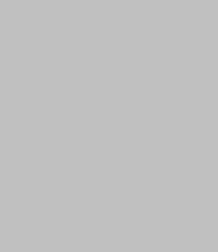  Adresse : ENIS, BP 1173 Sfax 3038 TUNISIE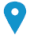  Tel: +216 74 665 190      Portable : +216  58 413 488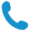 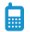  Email: .bouzid.jalel@gmail.com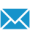 Sexe Masculin. | Date de naissance :  29-07-1959| Nationalité TUNISIENNEPROFESSION Professeur de l’Enseignement SupérieurFONCTION ACTUELLEEXPÉRIENCE PROFESSIONNELLE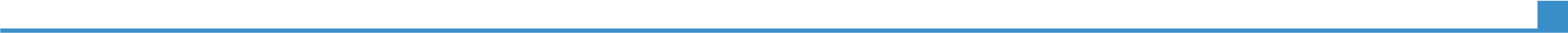 Remplacer par dates (de - à)Remplacer par la fonction ou le poste occupé1999-2002Assistant de l’Enseignement supérieur à la faculté  des Sciences de Gabes (Tunisie)2002-2008Maître Assistant de l’Enseignement supérieur à l’Ecole Nationale d’Ingénieurs de Sfax  (Tunisie)2008-2012Maître  de Conférences de l’Enseignement supérieur à l’Ecole Nationale d’Ingénieurs de Sfax  (Tunisie)Depuis 2012Professeur de l’Enseignement supérieur à l’Ecole Nationale d’Ingénieurs de Sfax  (Tunisie)ÉDUCATION ET FORMATIONRemplacer par dates Remplacer par diplôme ou titre obtenu Juin1979 Baccalauréat section math sciences1982-1983DUES à la Faculté des Sciences et Techniques de Sfax (Tunisie)1984-1985Diplôme d’Ingénieurs  à l’Ecole Nationale d’Ingénieurs de Sfax   (Tunisie)1985-1986DEA à l’Université Pierre et Marie Curie (Paris- France)1998-1999Thèse de doctorat à la Faculté des Sciences de Tunis (Tunisie)2007-2008Habilitation Universitaire  à l’Ecole Nationale d’Ingénieurs de Sfax  (Tunisie)COMPÉTENCES PERSONNELLESLangues(Lues, écrites, parlées)…… Arabe, Français, Anglais : lues, écrites, parlées …………………………..Compétences informatiques…… Word, Excell, Power point, Phtoshop………………………………Expérience pédagogiqueEnseignementRemplacer par matière, classe, établissement et année(s).Cours de management de l’environnement (ENIS) depuis 2007Cours d’analyse cartographique et photo-interprétation (ENIS) 2000-2003Cours de droit de l’environnement (ENIS) 2000-2005Cours de caractérisation des rejets hydriques (ENIS) depuis 2000Cours de technologies propres, développement industriel et audits environnementaux (ENIS) depuis 2000Cours d’écologie et milieux naturels (FLSH) 2002-2004Cours des techniques et gestion des déchets solides (ENIS) depuis 2005Cours de microbiologie de l’environnement (ENIS) 2000-2007Cours en sciences et techniques de l’environnement (ENIS) Cours développement durable et certification (ENIS) 2004-2009Cours de gestion de l’environnement (ENIS) 2004-2007Encadrement de thèses de doctorat12 thèses soutenues et 4 en cours.Co-encadrement de thèses de doctorat5 thèses soutenues et 2 en coursEncadrement de mastères11 mastères de recherche de l’ENIS, de la FSS et de la FST entre 2005 et 2010Encadrement de PFE10 projets de fin d’études pour techniciens supérieurs (bac +3) de l’ISET et de l’ENIS entre 1993 et 2001 50 projets de  fin d’études pour  ingénieurs (bac +5) de l’ENIS entre 1992 et 2018Participation aux jurys de thèses et d’habilitationsUne vingtaine (ENIS, INSAT, FST, FSS..en Tunisie, au Maroc, en Algérie, en France..)Participation aux jurys de mastèresUne dizaine (ENIS, FST, FSS, ISBS…)Recherche et développementDomaine de recherche Génie de l’Environnement (traitement des eaux et des déchets, étude des milieux naturels et récepteurs, management environnemental…..)Structure de rechercheLaboratoire de Génie de l’Environnement et Ecotechnologie (membre)Articles de revues publiésUne soixantaine d’articles à impact Factor IF (ISI-thomson) compris entre 0,5 et 4 dans les journaux : Journal of Hazardous Materials. Environmental Engineering Science. Fuel. Crop Protection. Journal of Plant Pathology. Environmental Technology. Environmental Engineering. Adsorption Science and Technology. Environmental Technology Journal. Environmental progress. Chemical Engineering Journal. Engineering Journal. Environmental Progress journal. Environmental Science and Pollution Research. Journal of the Taiwan Institute of Chemical Engineers. Integrated Environmental Assessment and Management. Soil and Plant Analysis. Environment Engineering Research. Environment Protection Engineering, Environment Engineering Research. Int Journal waste Resource. Journal  Pollut  Eff. Carbon Management journal.  Journal of Environmental Studies. Environmental Science and Pollution. Journal of Dessalination and Water Treatment. Environmental Progress and Sustainable energy. Communication in Soil and Plant Analysis. Environment Engineering Research. Environment Protection EngineeringCommunications publiéesUne centaine de communications  internationale et  nationale.Livres et chapitres de livresNombre, éditeur, année,…..BrevetsNombre, déposé, exploité, …..Projets de R&DPlus d’une quinzaine de projets R&DProjet de cooperation Tuniso-Japonais "The study on waste treatment and recycling plan of selected industries in the region of Sfax in the republic of Tunisia", Projet National Mobilisateur (PNM) portant sur " l'impact des activités urbaines et industrielles sur l'écosystème marin : cas de la zone côtière de Sfax-kerkennah Projet de recherche Franco-tunisien de coopération inter-universitaire (CMCU 96F/1114) relatif à l'application des technologies d'oxydation chimique et biologique aux effluents des industries de cuir. Projet PNM relatif à l'application des biotechnologies à l'environnement. Intitulé "Optimisation du traitement biologique des eaux résiduaires à travers des techniques d'isolement, d'ensemencement et d'acclimatation de souches microbiennes. Application aux tanneries et aux industries de conditionnement des produits de la mer". Projet PNM portant sur "l'optimisation des outils de gestion des systèmes de transformation des peaux en cuir. Collaboration entre l'ENIS, le CNCC et la FST. (PNM, P97 MAN 42). Projet Européen portant sur l’Implication des changements climatiques sur la zone côtière de Sfax (action 7.3 -PAC/Sfax) et faisant partie du Plan d’Action pour la Méditerranée (PAM/PNUE).Projet de recherche franco-tunisien de coopération inter-universitaire (CMCU 98F/ 1106) portant sur l'application des procédés membranaires au traitement des effluents de tanneries-mégisseries. Projet de recherche franco-tunisien (CMCU 99F/ 1002) portant sur l'étude de la pollution par les hydrocarbures dans les zones côtières. Projet Européen de recherche portant sur  "Advanced technologies for the treatment of industrial and coastal waters of the mediterranean region"  Medindus PROJECT. Funded by the commission of the European communities. Programme national de recherche fédérée  (PRF Eau)  portant sur le traitement valorisation des effluents de tanneries-mégisseries " financé par le Ministère de la recherche scientifique et de la technologie. Projet tuniso-italien portant sur "Programme intégré pour la mise en valeur des régions du sahara et du sud de la Tunisie". Projet Européen Tempus sur "l’évaluation de la qualité de l’enseignement supérieur dans les écoles d’ingénieurs de la région MEDA". Projet Européen de Gestion Intégrée de la Zone Côtière du Grand Sfax  (Tunisie).  recherche Tuniso-Espagnol portant sur l’élaboration de procédés de traitement des rejets industriels. Projet Européen portant sur la gestion intégrée et durable des déchets solides urbains dans les pays du Maghreb. Manifestations scientifiquesMembre du Comité d’organisation d’une quinzaine  de congrès internationaux,Membre d’organisation de plus d’une vingtaine de congrès Nationaux  INFORMATION COMPLÉMENTAIREAffiliationsSOLIDAR, think tankQiam,   think tank  ATGA, association tunisienne de géologie appliquée ASE, ,association santé et environnementCORAC collectif de réflexion et d’action citoyenneErrafikh association de protection des enfants abandonnésAPPVC association de protection des plages de village de chaffarAPNES association de protection de la nature et de l’environnementUGTT : union générale tunisienne pour le travail Ettakatol : parti politique (membre du bureau politique de 2003 a 2017)ANC : assemblée nationale constituante (député constituant)Stages et missionsPlusieurs stages et missions (en Algérie au Maroc,en France (Paris VI et VII, SAGEP Paris, CRECEParis, Ecole Nationale des Arts et Métiers, Université de lilles, ENSILimoges….), 